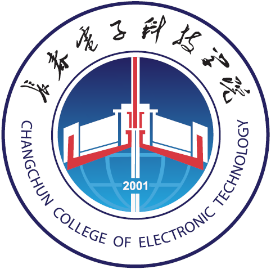 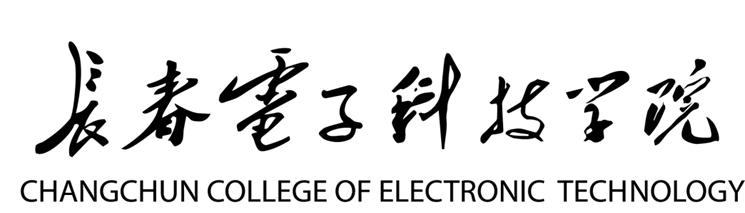 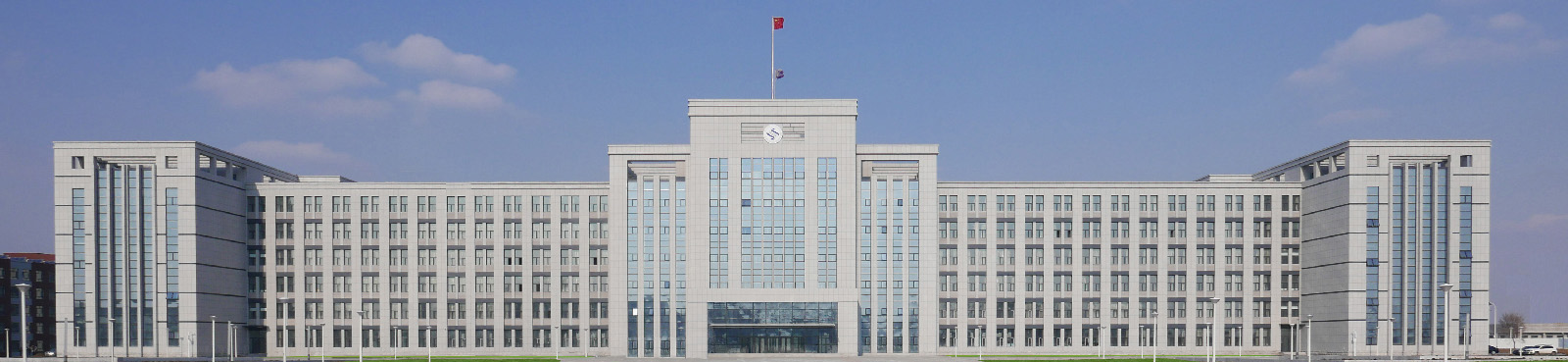 2021-2022学年本科教学质量报告二〇二二年十一月目录一、学校年度发展概况	1（一）党的领导不断加强	1（二）校内“双一流”建设取得突破性成果	1（三）科研工作取得新突破	1（四）1+X证书工作成效显著	2（五）人才培养质量不断提高	2（六）师资队伍结构不断优化	2二、本科教育基本情况	3（一）人才培养目标及服务面向	3（二）本科专业设置情况	3（三）在校生情况及生源质量	4三、师资与教学条件	5（一）数量与结构	5（二）教师培训与发展情况	6（三）教学经费投入	6（四）基础设施	6（五）仪器设备	7（六）图书与信息资源	7四、教学建设与改革	7（一）专业建设	7（二）课程建设	9（三）教材建设	10（四）教学改革与研究	11（五）实践教学	11（六）毕业论文（设计）	12（七）学生创新创业教育	12五、专业培养能力	13（一）人才培养目标定位与特色	13（二）专业课程体系建设	14（三）立德树人落实机制	15（四）专任教师数量和结构	15（五）实践教学	15（六）学风管理	16六、质量保障体系	17（一）质量保障体系	17（二）监测数据采集分析	19（三）专业评估及改进情况	19七、学生学习效果	19（一）学生学习满意度	19（二）本科生毕业与就业情况	20八、特色发展	21九、需要解决的问题	22（一）存在的问题	22（二）主要改进措施	22一、学校年度发展概况2021-2022学年是学校“十四五”规划开启的第一年。学校深入学习贯彻党的十九大精神，以习近平新时代中国特色社会主义思想为指引，以立德树人为根本任务，主动适应新形势与新任务的要求，全面开启“十四五”规划新征程，紧紧围绕重点工作，持续推进内涵发展。在董事长的正确领导下，在党委政治核心引领支持下，学校各项事业取得很大发展，赢得了“十四五”的“开门红”，向建成高水平现代产业大学迈出了坚实一步。（一）党的领导不断加强深入学习贯彻党的十九大精神、抓好思想政治工作，夯实党员干部思想基础，坚持不懈用习近平新时代中国特色社会主义思想统领学校政治思想文化阵地，为学校发展提供强大的思想保障。加强学校党委理论中心组学习，组织学习党的各类会议精神和习近平总书记系列重要讲话精神；开展党史学习教育，打造党员活动阵地，营造浓厚的党建红色氛围；发挥新时代文明实践中心作用，积极培育和践行社会主义核心价值观；党课主题紧扣时代发展、内容精彩，获学习强国平台报道，“三亮、三比、三争”活动情况获e支部学习平台报道。电子工程学院教师党支部获荣获2021年吉林省高校系统“两优一先”“先进基层党组织”荣誉称号，李杨等3名同志被评为全省优秀共产党员。实现党委组织部指导学生参赛获奖零突破，指导学生参加吉林省“挑战杯”全国大学生课外学术科技作品竞赛红色专项活动荣获三等奖、获得“读校史学党史筑信仰”吉林省高校庆祝中国共产党成立100周年短视频大赛获三等奖。（二）校内“双一流”建设取得突破性成果校内“双一流”建设初战告捷，本学年，获批国家级一流专业建设点1个，省级一流专业建设点2个。线上线下混合式金课《大学英语(中西文化交互)》顺利通过吉林省“金课”建设计划项目验收，被认定为吉林省高校一流本科课程。至此,学校共获批国家级一流专业建设点1个,省级一流专业建设点6个,省级一流课程4门。（三）科研工作取得新突破获批教育部产学合作协同育人项目9项，获批吉林省科技发展计划项目3项（包括1项重点项目），长春市科技发展计划重点项目1项。立项省级以上纵向科研课题32项，横向科研课题10项。组织参加吉林省“2021年科普讲解大赛”，获得吉林省二等奖、优秀组织单位奖。获授权发明专利2项，实用新型专利116项，软件著作权 26项,外观设计专利3项，年专利授权总数首次突破100项。两名教师被吉林省科学技术厅聘任为2021年度吉林省科技创业导师。立项建设校级科研机构28个，依托各学院现有基础，培养和提高教师队伍的学术水平，依托科研平台建立科研团队，促进学科的交叉、融合和发展。（四）1+X证书工作成效显著为主动服务国家战略、适应区域经济社会发展，对接行业产业发展需求，将1+X证书制度融入专业人才培养过程，面向行业、职业标准构建模块化课程，使专业课程涵盖X证书职业技能培训内容，强化学生从业能力培养，建立科学完善的课程体系。大力开展1+X证书推广工作，2018级毕业生的证书目前覆盖率达到70%以上，同比去年增长31.5%。（五）人才培养质量不断提高1.学科竞赛再创佳绩。全校参加全国、吉林省比赛共52项，参与总人次达3235人次，达到历史新高。在教育部认可的比赛排名第一的“互联网+”大学生创新创业大赛中取得省级金奖1项，实现了我校此项比赛金奖零的突破。取得各类奖项共计467项，其中，全国奖项共27项，含全国一等奖2项、全国二等奖9项、全国三等奖13项、全国优秀奖3项；吉林省奖项440项，含吉林省特等奖6项、吉林省一等奖46项、吉林省二等奖140项、吉林省三等奖241项、吉林省优秀奖7项。2.教改项目有新提升。本学年共获批吉林省教学研究与改革实践项目立项6项，新文科项目1项。3.教材建设有新突破。吕鑫老师主编的《计算机科技基础-C程序设计》教材获批吉林省首批普通本科高校重点教材建设项目，实现了我校教材省级重点立项零的突破。4.顺利完成招生就业工作。2021年，新生报到率为90.06%，首届专升本招生开局良好，共报到218人，新生总数比2021年增加220人。2021届毕业生共2578人，年签约率90%，建设彩虹桥项目15个，彩虹桥签约学生占13.5%，省内就业率37.22%，高于省内就业基准指标，得到了吉林省教育厅嘉奖。5.积极打造考研品牌。成立“长电考研之家”，从大一开始对学生进行考研宣传，逐步引导，建立良好的考研学习风气。2021年，学校考研率为5.12%，其中，光电科学学院考研率为21.53%。考取“985”工程高校3人；“211”工程高校8人。6.成功获批成人高等教育学历教育办学资质。2021年已经开始招生，我校是目前省内唯一拥有成人学历教育的民办高校。（六）师资队伍结构不断优化1.获批吉林省首批全系列专业技术职务评聘试点单位。2.人才培养取得新突破。本学年有21位教师攻读博士学位，其中，赴韩国攻读博士学位17人，国内攻读博士学位4人。3.高层次人才引进取得新成就。全年共引进49人，其中，全职引进博士后1人、博士1人、硕士25人、教授2人、副教授1人，柔性引进博士19人，成功聘请长白山学者蒋振刚为我校客座教授。4.多位教师荣获项省级荣誉称号。朱绚曼老师获得“吉林省首批教育世家”荣誉称号，潘妲老师获评省级思政教学名师，孙晓黎老师获评省级教学新秀，王耀远、刘赟被聘为2021-2025年吉林省高等学校教学指导委员会成员。进一步提高了学校声誉，在教师中起到了引领示范作用。        二、本科教育基本情况（一）人才培养目标及服务面向学校以中国特色社会主义理论体系为指导，深入贯彻落实党的教育方针和政策，坚持应用型办学定位，以培养专业基础知识扎实，具有人文和创业、创新精神，具有国际化视野的高素质应用型技术技能型人才为人才培养目标，以“立足吉林、面向全国、走向世界”为服务方向，始终把人才培养作为学校的根本任务，牢固树立“人才培养是学校的根本使命，提高人才培养质量是学校的核心任务”的思想观念，全面深化教学改革，努力建设特色鲜明、社会认可度高的高水平应用型大学。（二）本科专业设置情况学校紧紧围绕国家和吉林省光电信息、人工智能、大数据等战略性新兴产业发展需求，构建以工科为主，工、理、文、经、管、艺相互渗透、协调发展学科专业体系。现开设本科专业37个（见表1），光电类专业是学校的品牌专业。2021年，学校获批智能感知工程、数字经济、服装与服饰设计3个新专业。表1  专业设置情况表（三）在校生情况及生源质量学校实行普通高校全日制本科教育，在校全日制本科生11369人，本科生占全日制本科生比例为100%。本年度我校于全国27个省市自治区开展招生录取工作，本科生计划招生3014人，同比2021年增加招生计划80人。2022年录取3014人，录取率达到100%。本科新生报到2833人，报到率达到94%。吉林省生源质量较上一年度有所提升，理工类专业录取分数线高于省控线11分，文史类专业最低录取分数线高于省控线36分。我校本年度在吉林省招生计划数有所增长，但文理科录取最低位次有所提高，在吉林省民办高校中排在中游水平。省外招生录取情况，我校2022年一次录满省份15个，一次征集录满省份5个，二次征集录满省份3个，降分征集录满省份2个，计划调整录满省份2个。外省整体招生录取情况较上一年度有所提升，降分征集省份减少，生源质量较上一年度提升很大。2022年，我校在全国各省市自治区招生情况圆满完成，各省生源质量均较上一年度有所提升，在省内民办高校中可排在中等水平。下一年度招生重点工作仍要在完成录取100%的同时，提高我校在各省的生源质量，提高优质生源的报到率。三、师资与教学条件学校一直坚持“人才兴校”战略，以队伍结构的优化为基础、以教学团队建设为关键，进一步完善师资队伍培养和引进体系，形成了一支师德高尚，学风扎实，基础深厚，突出自身特色发展，富有奉献与合作精神的教师队伍。（一）数量与结构学校现有教职工611人，其中，专任教师494人；另有兼职教师177人（2年以上外聘教师99人）；在校生数11369人，生师比约为18：1。1.专任教师学历结构2021年，专任教师队伍中，具有博士学历的教师59人，占专任教师总数的11.94%，具有硕士学历的教师283人，占专任教师总数的57.29%，具有本科学历的教师152人，占专任教师总数的30.77%。2.专任教师职称结构2021年，专任教师队伍中，具有正高职称的80人，占专任教师总数的16.19%，具有副高职称的166人，占专任教师总数的33.6%，具有中级职称的教师158人，占专任教师总数的31.98%，具有初级职称的教师90人，占专任教师总数的18.22%，所有教师均具备主讲教师资格。全校开设本科课程总门数618门，教授讲授的本科课程占课程总门次数的10.84%，专任教师中主讲本科课程的教授80人，占教授总数100%。3.专任教师性别结构2021年，专任教师队伍中，女教师293人，占专任教师总数的59.31%，男教师201人，占专任教师总数的40.69%。（二）教师培训与发展情况1.对教师全方位培训我校加大高层次人才引进培育工作力度，鼓励专兼结合，校企双向流动，注重在职培养，明确双师双能型导向和采取多元化评价。充分发挥高层次人才引领作用和学科带头人指导作用，加速培养一批优秀的青年骨干教师快速成长，保持学科优势，形成科学合理的学术梯队，实现良性循环，使其成为实现学校战略发展的骨干力量。2021年，学校组织新教师入职培训、学术论文撰写和发表培训、教学理念及应用培训、教学资料设计培训、教学督导专员培训、课程创新培训、“双一流”建设培训、教师礼仪培训、教师科研能力提升系列讲座之数据量化分析能力提升、人工智能专题培训、新时代大学教师的历史使命及培养等多方面的培训项目，并邀请专家为我校开展线上培训。帮助教师提高专业技能，拓展教师视野，提升教学和科研水平。常规培训75次，培训人数达3360人次，每月全校教职工进行线上培训，培训时长每月约10小时/每人。派遣教师赴高校进行研修学习，赴企业进行实践学习，新增2位教师在职攻读博士学位。2021年我校对29位新教师进行岗前培训教育，并取得高等学校教师资格。2.教师发展在培训教师的同时我校积极引进高层次人才，带动青年教师水平综合能力的提升。有针对性的培育青年骨干教师成为拔尖人才。多渠道培养双师型教师，实现对教师的多元化评价。（三）教学经费投入学校教育教学投入逐年增加，2021年度，学校本科教育教学经费投入共10897.46万元。教学经费3297.86万元，其中，教学日常运行经费2906.02万元；教学改革经费11.33万元；实践教学经费147.77万元；专业建设经费155万元；学生活动经费23.16万元；教师培训进修专项经费54.58万元。（四）基础设施学校校区总占地面积为501620.00平方米，总建筑面积253663.85平方米，其中，教学行政用房总面积为144727.45平方米。办学条件良好，生活设施先进、便利。广泛采用节能创新科技，实现了地源热泵空调系统调温、太阳能热水24小时供应、太阳能路灯照明、环保塑胶跑道、无线网络全校园覆盖等。建有体育场、体育馆、篮排球专用场地、大学生活动中心、学术报告厅、校史馆、美术馆以及吉林省标准化学生公寓、大学生餐厅、浴池、洗衣房、美发厅、书屋、健身运动中心、超市、校医院等，为师生员工提供优质、便捷的学习、工作、生活服务。（五）仪器设备我校目前共有实验室131个，实验室总面积41079.07平方米，实验仪器设备总价值达9618.6万元，其中，机械工程实验教学中心、电子信息与控制实验教学中心、光电工程实验教学中心为省级实验教学示范中心；校内实习实训基地7个，校外实习实训基地114个，为学生搭建提高实践创新能力培养平台。（六）图书与信息资源我校图书馆馆舍面积2万平方米，馆藏资源丰富，采用全开放、大流通管理模式，全方位、24小时为教学科研服务。拥有纸质图书810140册，生均71.26册，当年新增图书299册，电子图书312987册及9个数据库。提供24小时自助还书服务，网络在线服务全天候开放，在校师生可以通过校园网访问图书馆各种数据库资源。馆内共设有六个藏阅一体的阅览空间，1336个阅览座位。每个空间的藏书各具学科专业特色，基本满足读者借阅需要。图书馆环境优美，同时具有公益性质的咖啡书香苑、锦绣茶苑、邦家书艺苑、新时代文明实践中心、艺术展廊、报告厅等场所，动静分离。自2016年10月新馆启用以来，逐渐成为学生每日必到的学习中心、学术中心、信息交流中心。学校校园网基础设施建设良好，建成千兆到楼宇、百兆到桌面、有线无线全覆盖，技术相对先进、高速且稳定的校园网络。网络核心采用千兆路由核心交换机，智慧校园建设从基础环境到终端应用总共有15个基础子系统，包括学校网站服务器、教务凌展管理系统、图书馆图书检索服务器、绩效考核服务器、一卡通管理系统、食堂无现金支付等，实现了办公管理、教务管理、图书管理、财务管理、后勤服务等智能化。学校自行开发了新生报到、财务收费、工资查询、我的校园等工作系统，极大地提高了办公效率和办公质量。通过这些系统建设的实施，进一步促进了我校管理的现代化、规范化和信息化，为实现网上办公、网上管理、网上服务打下了良好的基础。四、教学建设与改革学校以提高本科教学质量为核心，以“十四五规划”为引导，以教学建设为基础，以教学改革为动力，以科学规范的教学管理为保证，全面深化教学改革和建设。（一）专业建设1.修订培养方案人才培养方案是高等学校教学工作的顶层设计，是实现人才培养目标与规格要求的纲领性文件，根据国家及吉林省教育厅相关文件精神，为适应国家和区域经济社会发展对应用型人才的新要求，构建具有长电特色的本科人才培养体系，全面提高人才培养质量，加快推动学校特色鲜明的高水平应用型现代产业大学建设，在总结2016版本科人才培养方案实施运行情况的基础上，完成了新一轮本科专业人才培养方案修订工作。2.制定“十四五”专业建设与发展规划为加强本科专业建设，推进专业内涵式发展，突出学校办学特色和优势，教务处开展专业建设需求调查，制定了“十四五”专业建设与发展规划。目标是在“十四五”期间，学校专业总量控制在30-33个，专业规模更加稳定、专业结构更加优化。紧密契合产业发展需求，结合学校自身特点，培育一流品牌，致力内涵发展，形成以光、机、电、算为“龙头”，以集群发展为平台，布局合理，层次衔接，特色鲜明，优势突出，多学科融合、持续发展的专业体系，全面提升专业办学质量和办学效益。3.专业设置与调整 规范专业设置，对专业进行结构优化调整，根据学校专业动态调整的意见和经济社会发展需求，及时调整专业设置。2021年，我校获批智能感知工程、数字经济、服装与服饰设计3个新专业；撤销专业2个：过程装备与控制工程专业、材料成型及控制工程专业；停招专业6个：美术学、光源与照明、飞行器动力工程、交通运输、网络工程、广播电视工程，使专业设置更趋科学合理。应对高考改革中选物理+化学科目人数减少，短期内，在不影响我校办学特色的情况下，适度增加文科、艺术类专业数量及招生人数，使学校的专业与社会经济发展保持高度契合度，同时满足高考改革需求；要抓好学科和专业建设，增加对考生吸引力。4.一流专业建设学校以教育部一流本科专业建设“双万计划”为契机，结合《学校专业建设与发展规划》总体部署，对接专业类教学质量国家标准，大力扶持特色专业，强化专业内涵建设，2021-2022学年，获批国家级一流本科专业建设点1个，省级一流本科专业建设点2个。在全国第三方大学评价机构艾瑞深校友会网公布的《2022校友会吉林省大学一流专业排名（应用型）》中，吉林省20所应用型高校参与排名，我校凭借4个中国六星级专业、11个中国五星级专业、10个中国四星级专业、11个中国三星级专业，排名第6位，稳居全省同类高校前列。榜单显示，我校部分本科专业办学质量已经达到全省同类高校的领先水平。其中，排名全省同类高校第1位的专业14个，排名第2位的专业6个，排名第3位的专业1个，排名全省前3位的专业占全校专业总数的58.33%。从第三方评价机构的科学评价角度反映了学校在专业建设中做出的努力和取得的成效，一流专业建设的品牌效应进一步扩大了学校知名度和美誉度。（二）课程建设1.课程开设情况 学校共开设本科课程618门，其中选修课147门，选修课占全部课程比例为23.79%，引进和自建在线课程总门数320门。2.制定“十四五”课程建设规划为不断提高学校课程建设质量和水平，规范课程教学管理，更好地发挥课程学习在人才培养中的作用，根据国家及省文件精神，结合学校课程建设实际，制订了学校“十四五”课程建设规划。在“十四五”期间，要着眼于国家、区域所急所需，顺应各专业对人才培养的设计和布局，体现学科专业及知识体系间的交叉融合，将理念更新、技术创新、交流合作、精心打磨等多重因素有机结合，实现课程的升级迭代、推陈出新，建设出一批高质量、高水平的课程作为高素质人才培养的重要支撑。为加强一流课程建设，结合我校实际，建立了一流课程实施方案，明确了建设目标：建设一批质量高、效果好、体现长电特色的一流课程，优化课程体系，提升教学质量，利用3年时间，建设校级及以上一流课程40-50门。建设原则：统筹规划、全面覆盖，力争每个专业至少建设一门一流课程。打造“三级五类”一流课程，带动我校课程建设全面发展，加强监管，增加过程检查，做到建用结合，管理规范，将建设经费效率最大化。3.一流课程建设落实教育部和省教育厅一流课程建设“双万计划”，着力打造国家、省级、校级一流课程体系。学校以省级“一流课程”立项为契机，推进课程改革，全面修订课程教学大纲，从课程设置、教学内容、教学方法、课堂形态、师生关系、课堂体验、目标达成以及学生发展等八个维度推进学校课程建设。我校孙晓黎老师主持的线上线下混合式金课《大学英语(中西文化交互) 》顺利通过吉林省“金课”建设计划项目验收，被认定为吉林省高校一流本科课程，至此，我校已获批4门吉林省高校一流本科课程，对我校课程建设起到示范引领作用。4.课程思政联合复旦大学共建全国首家“课程思政—中西文化教学实践基地”，在双方各自原有的优势基础上进行互补，共同探索课程建设和思政教育各方面的理论与实践。2021年，我校潘妲老师主讲的《税法》入选吉林省课程思政示范项目，主讲教师潘妲荣获课程思政教学名师，吕鑫老师团队的《C语言程序设计》课程获批吉林省本科高校课程思政建设项目，对我校课程思政建设工作起到良好的示范引领作用，进一步激励广大教师积极投身课程思政教学改革。学校也将积极建设课程思政教学研究中心，进一步开展课程思政专项建设，加大培育校级试点项目，积极推广项目成功经验，推动我校课程思政建设水平更上新台阶。 5.课程信息化建设自建与引进相结合，拓展优质网络课程资源，通过超星、智慧树网络教学平台，为学生提供优质在线课程300门，精准的了解学生的学习需求，推动了学生在资源引领下的自主学习。省级课程思政名师潘妲参加了新华网线上课程思政联盟优秀案例展，更好的推动了我校的课程信息化建设。6.开设“习近平总书记关于教育的重要论述研究”的课程情况学校组织广大教师认真学习《习近平总书记教育重要论述讲义》，通过专题讲授等方式，贯彻落实“习近平总书记关于教育的重要论述”思想。围绕《习近平总书记教育重要论述讲义》举行多次研讨，筹备撰写讲稿，为开设“习近平总书记关于教育的重要论述研究”课程做好充分准备。（三）教材建设2021年，学校组织召开教材委员会工作会议，充分发挥教材委员会指导、监督作用，对《光学零件冷加工技术》等教材进行审核甄选，以适合校本应用型人才培养需求。明确要将《习近平总书记教育重要论述讲义》列入学生必修教材的部署，明确支持和鼓励广大教师出版反映学科和专业特色的高水平教材，将科学研究新进展、实践发展新经验、社会需求新变化及时纳入教材。为鼓励教师出版适合应用型人才培养需求的教材或编写讲义，我校组织了重点教材立项工作，经评审组评议等环节，《中西文化使用教程》《C语言程序设计》《光学设计及Zemax应用》《电机原理与拖动基础》《光电综合实训》《近代物理实验》《热工基础及流体力学》《数字信号处理》等8部教材为校级立项教材。吕鑫老师主编的《计算机科技基础-C程序设计》教材获批吉林省首批普通本科高校重点教材建设项目。加快推进国家重点“马工程”教材使用。以往我校除毛泽东思想和中国特色社会主义理论体系概论、思想道德基础与法律修养、中国近现代史纲要、马克思主义基本原理概论4种政治类教材外，全校使用马工程教材数量较少。今年根据中宣部、教育部、吉林省教育厅相关文件的指示，为8门课程选用了马工程重点教材，在开课的课程里覆盖率达100%。（四）教学改革与研究1.教学交流与研究学校着力打造教学交流与研究的平台。通过组织校内外教科研交流活动、教学成果培育、教学改革研究课题立项、发行吉林省连续性内部资料出版物《光电教学与研究》、教学反思、教学案例展示、优秀教案讲稿评选、名师标兵讲座等一系列研讨交流活动，为全校教师提供一个经验交流、成果推广的平台。2021年，学校立项校级教改项目16项，获批省级教改课题立项6项，立项校级新文科教改项目11项，获批省级新文科教改项目立项1项，发行《光电教学与研究》2期。2.教学改革推进教学方法和考核方式的改革。一是根据课程特点，支持教师进行项目式、案例式、翻转式等教学方法改革；二是继续完善公共课试题库建设，加快专业课程考核方式改革，提高平时成绩比重、增设期中考试，期末考试形式从原来单一的笔试增加了调查统计报告、总结汇报、开卷考试、分组调查等多元考核方式，极大调动了学生的积极性，学生到课率、课堂参与度、学习效果得到明显提升。在疫情期间，采取多种线上及线上线下混合式教学方式，保障学生上课质量。（五）实践教学1.实践教学实验教学正常开出，保证了实践教学的开出率。同时克服疫情影响，开展了学生企业实习实训。以校庆工作为契机，利用有限的资金，整合光电科学学院和光电工程学院实验室，与长春光机所、长光集团共建打造“光电长廊”，同时利用校企合作便利，共享长光所仪器设备，为学生提供更好的机会。充分利用专项扶持资金及我校配套资金共计600万元，重点培育机械设计制造及其自动化、电子信息工程、计算机科学与技术3个专业冲击国家一流专业，将实验室建设与我校双一流建设相结合。组织学校实践课程秩序专项检查4次，对实验教学状态摸底排查和质量监控，全面掌握实验教学状况，及时发现和解决问题，确保实验教学秩序稳定。成立校、院两级实验室安全专项领导小组，与各学院、各实验教室签订实验室安全责任承诺书，并完成实验室安全专项自查2次，省教育厅组织的全省高校实验室安全专项检查1次，切实将实验室安全责任落实到个人，提高全校师生实验室安全责任意识。在检查中，对发现的问题及时进行了解决，保证了我校实践教学安全进行。2.实习实训结依托校企合作，满足学生实习实践需求。2021年，学校新增校企合作单位17家，校企共建订单班1个，新增校外实习实训基地5个。在吉林省教育厅备案高校现代产业学5个。主动对接我省“一主六双”高质量发展战略积极谋划“十四五”人才培养定制班建设工作，在吉林省教育厅备案订单班5个，拟建订单班6个，为我校申报省级现代产业学院建设奠定了基础。与长光集团共建的光电智能制造学院为学生实现高质量就业奠定了基础，目前，我校经过培训的学生已有30余人在长春光学精密机械与物理研究所就业。我校与上海禾赛科技开展了校企合作，共有68名学生前往禾赛科技进行实习，实习的学生按工程师要求进行培养，所有学生从事研发工作或现场工程师工作，学生在实习中不再是单一操作性工作，而是能够真正积累工程师岗位要求的工作经验，从而实现了校企无缝连接。（六）毕业论文（设计）2021年，完成了全校37个专业2642名学生的毕业设计（论文）工作。组织了全校毕业生的答辩工作及校级优秀毕业论文答辩、优秀论文集的编辑、整理、出版工作,2021届毕业设计题目结合生产实践比率比达到75.85.%，比去年提升5.2%。应用“毕业设计（论文）管理系统”指导教师对全校毕业生论文进行线上、线下结合的方式指导，其中，“周进展”模块让学生每周有汇报，教师每周有指导，加强了毕业设计（论文）过程管理，有效提高了论文质量。（七）学生创新创业教育学校高度重视产教融合，大力倡导产教协同育人，先后成立了长春电子科技学院创新创业指导委员会和创新创业指导中心，开设面向全体学生的创新创业基础课程，开展多种形式的创新创业教育实践活动，将创新创业融入到学校人才培养的各个环节，强化学生“双创”意识的培养和能力的提升。创新创业由原来的竞赛组织方式、精英参与的小众化模式转变为人人有机会参与、人人有途径参与的大众化模式，成为人才培养方案的一个重要组成部分，由原来的第二课堂升级为第一与第二课堂有效融合的模式。在人才培养方案中，设置大学生创新创业基础等“通用型”双创课程，同时设置符合专业能力需要的，具有专业特色的课程，强化学生创新创业意识的培养和能力的提升。2021年，学校共组织学生参加全国、吉林省比赛共52项，参与总人次达3235人次，达到历史新高。组织了电子设计大赛、光电设计大赛、“互联网+”大学生创新创业大赛等校级竞赛21场。加大了重点竞赛的投入，提升获奖的质量，在教育部认可的比赛项目中，排名第一的“互联网+”大学生创新创业大赛中取得金奖1项，实现了我校此项比赛金奖零的突破。年度取得各类奖项共计537项，其中，取得全国奖项共69项，含全国一等奖10项、全国二等奖24项、全国三等奖35项；吉林省奖项468项，含吉林省特等奖6项、吉林省一等奖49项、吉林省二等奖139项、吉林省三等奖274项。包括在第四届吉林省“互联网+”大学生创新创业大赛取得吉林省赛区金奖1、银奖1项、铜奖5项；在全国大学生基本技能大赛取得全国二等奖2项、三等奖4项；在全国大学生组织能力管理大赛取得全国二等奖1项、三等奖3项；在北斗杯全国大学生科技创新大赛取得全国三等奖1项、省级一等奖3项、二等奖4项、三等奖10项；我校三名同学通过全国光电设计竞赛的突出表现，被蓝思泰克股份有限公司录用实习。学校加大了各类竞赛、大学生创新创业训练项目的资助和奖励力度，建立了课程置换制度，组建“双创”教师指导团队，以赛代练，促进学生创新创业兴趣和能力的提高。五、专业培养能力（一）人才培养目标定位与特色学校总体人才培养目标：落实立德树人的根本任务，着力培养理想信念坚定，具有健全人格、健康体魄、能力突出的，能够适应工程师、设计师和中高层管理人才岗位需求的高素质应用型人才。以习近平新时代中国特色社会主义思想为指导，全面贯彻落实党的教育方针，坚持“以本为本”、有效推进“四个回归”，落实立德树人根本任务，遵循高等教育发展和人才培养规律，全面适应高等教育的新变化。以“四新”建设为引领，秉持“一切为了学生的成长、成才、成功”的教育理念，以“超前识变、积极应变、主动求变”的攻坚行动，主动服务国家战略，主动适应区域经济社会发展，主动对接行业产业发展需求，持续深化教育教学改革和协同育人办学机制。科学构建通识课程与专业课程相结合、专业要求与职业素养相结合、理论教学与实践教学相结合、素质能力与个性化发展相结合、课内与课外相结合，德育、智育、体育、美育、劳育、创新创业教育、职业教育全融入的“1357”应用型本科人才培养体系。主动对接区域产业转型升级，推进校企合作纵深发展，促进产业资源转化为教学资源，携手行业企业共同制定人才培养方案、共同参与教学质量评价、共享教师资源、共享实践教学基地的“两共同、两共享”的“2+2”人才培养模式，实现合作办学、合作育人、合作就业、合作发展，在创新中迎来学校跨越式发展。（二）专业课程体系建设重构课程体系，课程建设思路由“知识传授”向“能力培养”转变，以课程内容对接职业标准、教学过程对接生产过程为切入点，吸纳行业企业参与课程建设，改革实践教学，构建以能力培养为核心的课程体系。1.课程设置上充分考虑文理渗透、协调发展，构建“通识教育课程模块+专业教育课程模块+综合能力拓展模块”课程体系。新增综合能力拓展模块包含公共选修、必修综合能力拓展课程。学生在校期间，要从技术技能类、学术研究类、社会实践类、职业资质类、创新创意创业类等5类综合能力拓展课程中至少选择3类学习，并获得10学分方可毕业。2.扎实推进课程思政建设，推动思想政治教育、专业教育与社会服务紧密结合。以省、校级课程思政示范、建设项目为引领，依托“青年红色筑梦之旅”、“互联网+”大学生创新创业大赛、创新创业和思想政治理论课社会实践等活动，将思政育人元素全面融入课程体系。3.公共基础课全面应用型改革。大学英语教学中增加应用课时，引入“翻转课堂”，构建线上线下教学相结合、理论与实践相结合的教学模式。计算机基础课程实现理论实践一体化教学，提高教学效率和学生实践能力。数学课程根据各专业需求设置学时，在内容的选择上结合专业特点，增加专业数学的应用内容。大学体育课程结合体育俱乐部制教学，建设足球、网球等7个俱乐部，培养学生终身体育习惯。思政课程增加实践环节，减少理论学时，课内外相结合，辅以参观调查、小组讨论、专题报告等多种教学形式，提高理论课教学实效性。4.专业课程模块化建设，以学生发展为中心，探索满足学生全面培养和学生个性化发展需要的专业课程体系。光电信息科学与工程、通信工程等工科专业等率先实现课程结构模块化，强化学生主体性和能力培养。5.开展在线课程建设，成功加入教育部应用型课程联盟、吉林省高校课程共享联盟、东西部高校课程联盟，与联盟高校实现网上课程资源共享，弥补名师资源的不足，为学生提供更多丰富的优质教学资源。引进超星尔雅等网络课程，加速优质教育资源的共享，引进40门学分课，300余门免费公开课。将慕课、微课等现代教学技术全面融入课程体系改革，组织微课大赛，搭建起开放的、自主学习、内外结合的教育平台，提供丰富、生动、多样化的教学内容。6.积极构建“对接行业、学生主体、能力主导、模拟情境、项目引领、校企合作、双向培养”的教学模式。在教学内容上，引入行业企业的新理念、新知识、新技术、新标准；在教学方法的手段上，推广启发式、讨论式、问题式、项目式、案例式、混合式、翻转式等多样化的教学方式方法，促进学生自主学习；在考核方式上，变末端考核为过程考核，根据课程特点，鼓励采取开卷考试、过程化考核、项目汇报式考核、校企共同考核等多种形式，摆脱理论课考核“一卷定成绩”的弊端。	（三）立德树人落实机制1.加强师德师风建设学校高度重视师德师风建设，促进教师思想政治素质和职业道德水平不断提升，教书育人能力进一步增强。通过组织学习上级和学校制定的师德师风系列文件，强化师德师风制度落实；同时强化师德教育培训及师德典型宣传，组织教师参加各类师德师风培训和课程思政培训，积极挖掘选树师德典型，对青年教师讲课标兵、教学名师、教学新秀等典型事迹进行宣传，形成示范引领效应。2.建设全课程思政育人体制 学校积极构建全程、全方位、立体化的全课程思政育人体制，大力推进思想政治理论课实践教学工作，提高思想政治理论课实效性和育人功能。凝炼每一门课程中蕴含的思政要素，将社会主义核心价值观的培育融入所有课程。同时，加强省级课程思政教学名师和省级课程思政课程示范（建设）项目的引领作用。 3.完善教材建设与选用机制 学校大力推动国家统编教材使用，加强 “马工程”重点教材推广使用工作，充分发挥教材育人功能，确保工程重点教材进教学大纲、进课堂、进学生头脑。4.强化学生思想政治工作 学校始终聚焦立德树人根本任务，坚持“以学生为中心”的工作理念，坚持以思想政治教育为核心、以德育工程为重点、以学风建设为基础、以队伍建设为保障，着力培养新时代德智体美劳全面发展的社会主义建设者和接班人。（四）专任教师数量和结构学校现有专任教师494人，外聘兼职教师177人，在校生数 11369 人，生师比约为18:1。专任教师队伍中，具有正高职称的80人，具有副高职称的166人，具有博士学位的教师59人，具有硕士学位的教师283人，45周岁以下中青年教师281人。（五）实践教学在实践教学中学校严格执行培养方案，针对不同专业培养要求，提升实践教学比重，增加综合性、设计性实验，倡导创新性、协作性、研究性实验，已构建课内外结合、校内外结合、专业实践与社会实践结合的适应应用型人才培养需要的“三结合”实践教学体系。随着校企融合的深入，企业参与实践教学各环节的目标、模式、内容和质量标准的制定，参与实践教学环节的过程管理、质量控制和成绩考核，确保学生学习能力、实践能力和创新创业能力的提高。学校新引入“校友邦”大学生实习实践平台，解决学生校外实习的管理问题，提倡从生产一线获取毕业设计（论文）选题，提高实践、实习和毕业设计（论文）质量。（六）学风管理1.加强理论学习及宣传，开展“学生精细化管理”大讨论，全体辅导员、班干部和学生会全体成员共同参加讨论。讨论针对本院学生工作现阶段存在的问题，尤其是学生素质教育方面存在的问题，献计献策，并制定相应的对策。2.合理利用新媒体信息手段，积极探索和掌握学生管理工作的客观规律。利用微信、微博等现代化通信手段发布信息，对学生思想动态进行及时的正确引导。加强与学生的沟通和交流，保持信息渠道的畅通，更好地了解学生的心声。同时完善学生的电子档案信息，将学生个人的基本信息、在校期间奖惩情况、学生的贷款情况、党建信息、活动信息、学习成绩、卫生成绩以及各项检查评比结果等建立电子档案并及时更新，使其比纸质档案能够更加方便快速查询、帮助老师随时掌握学生动态。3.建立辅导员、班干部、寝室长的三级网格化管理体系，共同关注班级学风建设、关心班级学习状况。明晰班委会成员在班级学风建设中的责任分工，班长和学习委员承担班级学风建设的主体责任和监督责任。发挥学团组织在班级学风建设中的积极作用，依托学生会学风建设部开展学习帮扶活动。4.将学风建设专项工作与学院日常工作、学生思想政治教育工作紧密结合起来，作为一项常规性工作来抓，形成常态。狠抓各项工作的落实，注重氛围的渲染及宣传工作，做到各项工作全面向前推进。5.由表象性约束向内在性驱化。通过加强学生日常管理，强化第一课堂、丰富第二课堂工作。一方面以课堂为依托，抓好上课纪律，绝不虚度每一分钟。另一方面，将学风建设工作的重点由检查学生迟到、旷课、早退、夜不归宿等表象性约束，向引导学生积极转变学习态度、提高自控力等内在性驱化转变。同时积极发挥人文特色，开展一系列丰富多彩的文化活动，第二课堂丰富多彩、和第一课堂相得益彰。6.细化工作方法，将学风建设落到实处。针对不同年级学生的特点，开展有针对性的工作，进一步将学风建设深入落实到全院每一位学生身上，使每一位学生切实受益。对大一学生要继续做好养成性教育，从组织早操、晚自习等集体学习活动开始，激发学生的求知欲，培养学生的主动学习习惯。对大二年级，以英语四级考试为主线，通过制定学年学习计划合理规划大学生活，激发内在学习动力。对大三学生开展相关的就业、考研动员和经验的交流等活动，使大三学生依据其自身兴趣和专业特长选准方向，确定就业、考研的基本定位。对大四学生，发挥考研成功和就业去向较好的学生的作用，组织大家进行经验交流。通过各方面的努力，让同学切实体会到学风建设的目的之所在，真正让学风建设的成果惠及到每个学生。7.合理搭建平台、建立激励机制。积极合理搭建校园文化等平台，切实做好实践育人工作，使学生综合素质得以提升，有效促进学风建设工作。并以此为契机，做好“推优树模”工作，结合量化考核办法，建立激励机制，在全校召开学风建设总结表彰大会，对学风建设过程中表现突出、有明显效果的集体和个人，给予表彰和奖励。8.落实管理责任，将管理责任具体化、明晰化。制定详尽的学生干部岗位职责，明确从学生会主席团、部长到班长、团支书、寝室长等每个岗位的要求，使每个人的责任具体、明确。在管理过程中，从辅导员老师到学生干部再到每一位学生，各岗位人员各司其职，保证管理工作效率，上传下达及时有效。既锻炼了各类学生干部，又体现了全体学生民主参与，调动了学生干部的工作积极性，增强了他们的责任感。同时继续深化学生骨干培训班的工作全面开展，打造一支政治素质过硬、综合素质高、工作能力强的学生骨干队伍，实现学生自主管理，使各项工作走上良性循环。六、质量保障体系（一）质量保障体系1.全面落实人才培养中心地位学校始终坚持人才培养的中心地位，坚持“以生为本”，各项工作均围绕这一中心任务展开。学校领导班子每学期定期召开会议，专题研究教学改革、教学质量监控、课程体系建设等工作。专业指导委员会每学期定期召开会议，专题研究学科专业建设规划、人才培养方案修订等工作。教学校长每月组织召开一次本科教学工作会议，专题研究教学工作计划。学校领导班子坚持深入本科教育教学第一线，为学生讲授思政课程等。在每学期开学前，检查教学工作准备情况。新生入学时，开展入学教育，对学校教学简况，学制与修业、转专业、课程学习、学分管理、课程考核与重修、考研、课程置换等教学制度进行具体的讲解和指导。学期进行中，深入课堂随堂听课，掌握课程教学情况。期末考试季，加强考风考纪监督，营造健康向上的学风氛围。学校一直坚持校领导定点联系教学单位制度、校领导听课制度、参加教学质量检查、学生座谈会、教师座谈会、课堂教学秩序大检查、实验室检查，从领导层面、从顶层设计上，高度重视教学工作，扎实推进各项教学工作全面健康发展。 2.持续改进和完善教学管理制度2021年，学校转设为独立设置的民办普通本科学校，更名为长春电子科技学院。在新的发展起点，学校全面完善规章制度，启动教学管理文件修订工作，在课程建设、考风考纪、实习管理等各个方面出台了指导意见，并以此修订和完善了相关的规章制度10余项。如《长春电子科技学院“十四五”课程建设规划》《教案、讲稿编写与管理实施办法》《考风考纪专项检查方案》《学院学生实习管理规定》等文件。3.健全教学质量监控和保障体系⑴建立了由学校教学质量监控中心和学校二级督导组成的，专兼职相结合的教学质量监控队伍。⑵形成了学校领导、学院院长、学校督导组、二级督导相结合的听、查课制度，同时在学院建立了教师相互听课制度。⑶建立了由各班学生代表组成的“教学质量监督信息员”队伍，设立了学生教学意见信箱和教学质量监督信息员微信群，及时了解学生对教学工作的意见和述求，处理学生反映的教学质量问题。4.日常监控及运行、规范教学行为情况⑴课堂教学质量监控建立日常教学质量监控机制，本学年内督导听课1822学时，其中，学校领导听课学时数28学时，中层领导听课学时数56学时。⑵加强了思政课的教学质量检查。除学校领导听课、中层干部听课、督导重点听课外，学院对思政课教学采取集体备课，以老带新的的教学方法，不断提高思政教学质量。⑶建立教学质量督导（听、查课）意见反馈制度。要求督导教师听课后对发现的问题及时与教师进行沟通、解决，同时报学校督导组备案。对存在的重大问题、共性问题、屡抓不改的问题，学校督导组会在督导简报中进行通报批评。 ⑷建立试卷、毕业设计（论文）学院自查、二级督导抽查、校督导抽查三级检查制度。⑸实施“检查—抽查--反馈--改进—再反馈”闭环管理，对检查结果，学院形成“自查报告”，学校督导形成“试卷检查评价表”“论文检查评价表”报送校教学质量监控中心备案。学校督导对检查结果形成“抽查结果反馈报告”反馈给相关学院。（二）监测数据采集分析学校深入贯彻落实《关于做好“高等教育质量监测国家数据平台”2022年监测数据填报工作的通知》精神，确保统计数据的真实性、准确性、完整性和及时性，采用集中与分散相结合模式进行，由教务处牵头，以职能部门、教辅部门为主体，各院系（部）配合。从本次采集的数据可以看出，学校的基础设施、软硬件等各项建设日趋完善，包括图书馆、校园网、学生的学习生活场所等，新增本科专业3个，教学科研仪器设备、图书资源、创新创业项目数量、四六级通过率等情况都有稳步提升，教学投入不断增加，学科专业结构日趋合理，但在师资队伍建设、校企合作等方面还存在不足，在今后的发展中会进一步改善，不断加强人才培养质量。（三）专业评估及改进情况为切实抓好专业建设，推进专业持续改进机制，打牢专业评估基础，我校高度重视专业评价整改工作，召开专业指导委员会会议，组织学校内认真讨论、学习和研究本专业评价指标体系和评价结果，深入分析问题原因，全面对照和把握指标体系实质与内涵，结合专业实际制定整改方案，提出整改目标和措施，确定整改完成时限，花大力气扎实推进专业评价整改工作。七、学生学习效果（一）学生学习满意度学习是学生的头等大事，学生的学习效果是学校关注的重点。我校在学风建设中，采取严格的管理方式，以保证上课出勤率作为重点，定期开班会进行总结，效果显著。在考风建设中，辅导员、班级干部认真按照学校要求做好各班的考风考纪教育工作，以考风促学风，以学风带考风，利用网络宣传、黑板报、主题班会、心得体会交流等多种形式，采取有力措施促使本班学生树立“遵章守纪，文明应考”的正确思想。组织学生认真学习《学生守则》，认真开展考风考纪教育的相关环节工作，发挥学生干部表率作用，为学校创建优良的学风考风。组织召开学生座谈会，广泛听取学生对学校日常管理、教学管理、学生管理等方面的意见和建议，针对学生关注的问题，提出有效的解决方案。通过易班平台抽选185名学生进行学生满意度调查，其中有效问卷185份。对教学设备、学风管理、学习满意度三大方面，学生平均满意度均达到95%以上。学生对我校的建设与发展、学习环境设施、学风建设及学习基本持满意态度，满意度的提升能够带动学生学习的热情。（二）本科生毕业与就业情况1.毕业就业情况学校2022届本科毕业生 2647人，授予学位2569人，毕业率为98.79%，学位授予率为97.05%。2022届毕业生就业率达到92.63%，毕业生留省率达到38.84%。在已落实就业去向的毕业生中，签定就业协议和劳动合同形式就业的毕业生有2268人，占2022年毕业生总体人数的85.68%；自主创业的毕业生有5人，占2022年毕业生总体人数的0.19%；灵活就业的毕业生有70人，占2022年毕业生总体人数的2.64%；升学（含出国）的毕业生有135人，占2022年毕业生总体人数的5.12%；待就业的毕业生有146人，占2022年毕业生总体人数的5.52%；暂不就业的毕业生有49人，占2022年毕业生总体人数的1.85%。表2 2022届毕业生就业去向分布2.社会用人单位对毕业生评价2022年，学校对200余家招录我校毕业生的用人单位进行了问卷调研，用人单位对我校人培养质量给予了充分肯定，普遍认为我校毕业生具有几个方面的特点：92%的企业认为我校毕业生理论基础扎实，专业实践动手能力强；93%的企业认为我校毕业生团队合作意识和敬业精神比较突出，工作中能吃苦耐劳；88%的企业认为我校毕业生综合素质高，具有一定的科研能力和创新精神；90%的企业认为我校毕业生具有较强的执行能力，同时拥有鲜明的组织观念和大局意识，能够认真遵守企业相关规章制度，做到工作、学习上高标准、严要求，较好的完成了从大学生到职场新人的角色转变，能够迅速地适应新的工作环境；96%的用人单位“非常满意”和“比较满意”我校毕业生在工作中的表现，对我校毕业生的整体评价较高，普遍反映我校毕业生专业知识扎实、头脑灵活、适应性强、具有良好的敬业精神等优点；91%的企业认为我校毕业生在岗位上能安心工作，认为学生的成绩显著,并且有长期的职业生涯规划。总体来说，来校招聘的企业中对我校大学生综合评价较高，98%企业表示我校毕业生能胜任工作，只有2%企业认为我校大学生职业胜任力有待提高。3.毕业生成就我校2022年毕业生共2647人，就业人数2452人。其中，毕业生有32人就业于政府机关部门，有1人就业于科研设计单位，有17人就业于中初教育单位，有13人就业于医疗卫生单位，有44人就业于其他事业单位，有209人就业于大型国有企业，有173人就业于三资企业，有987人就业于民营企业，有17人应征义务兵，有135人升学，有3人就业于农村建制村，有26人就业于城镇社区，有822人就业于其他企业。 从事公务员岗位的有8人，科学研究人员29人，工程技术人员460人，农林牧渔业技术人员9人，卫生专业技术人员4人，经济业务人员97人，金融业务人员62人，法律专业人员1人，教学人员38人，文学艺术工作人员27人，新闻出版和文化工作人员11人，其他专业技术人员227人，办事人员和有关人员124人，商业和服务业人员150人，生产和运输设备操作人员73人，其他人员1132人。  八、特色发展通过多年的探索与实践，学校在教育教学上形成了自己的特色。学科专业上形成了“光、机、电、算”工科优势特色专业，服务于经济社会发展需求，实现区域行业转型升级与应用型人才培养的互动，构建以“光、机、电、算”为龙头，以集群发展为平台，特色鲜明，优势突出、多学科协调发展的专业体系。人才培养模式上形成了产、学、研、创融合发展的办学特色，构建了“两共同、两共享”的“2+2”人才培养模式，即：校企双方共同制定人才培养方案，实现教学内容与职业标准对接；共同参与教学质量评价，保证人才培养质量；校企共享师资，保证双师型教师队伍的数量与质量；共享实践教学基地，实现教学过程与生产环境对接。目前，学校已与170多家企业开展深度合作、协同育人，每个专业都与相关行业或至少1个大型企业保持相对稳定的深度合作关系，这种行业企业参与办学的模式已经成为我校的鲜明特色。为了加快推动学校特色鲜明的高水平现代产业大学建设，不断提高人才培养质量，学校实施九大工程发展战略，即人才培养质量提升工程、硕士点建设工程、本科教学合格评估工程、生源质量与就业质量提升工程、服务社会能力提升工程、产业发展工程、师资队伍提升工程、校园文化建设工程、学校声誉提升工程。通过九大工程的实施，将使学校的办学特色更加鲜明，专业设置更趋合理，学科结构更加优化，教学成果更为突出，办学实力进一步增强，治理体系和治理能力进一步提升，人才培养质量和学校声誉显著提高。九、需要解决的问题（一）存在的问题1.实践教学投入有待进一步加强，实践教学条件仍需改善。2.高水平的专业学科带头人较少，教师队伍建设有待进一步加强。（二）主要改进措施1.学校将进一步加大教学投入，重点推进实验室改造升级和实习实训中心建设，争取专项财政经费投入和校企合作共建，通过开源节流、提高教学资源利用率，加强虚拟仿真实验的校内开发和校外引进等办法节约实践成本、丰富实验教学内容、提高实践教学效果。2.下一步学校将加大引进和培养高层次专业人才力度，聘请专业领域知名教授、高端人才，行业、企业有影响力的专家担任带头人，加强学校自有教师尤其是中青年教师的培养，完善激励和约束机制，为一流专业、一流课程建设培养领军人才和骨干。学校将继续以立德树人为根本任务，以提高人才培养质量为核心，立足应用型定位，突出优势和特色，全面深化教育教学改革，全面坚持校企合作、产教融合，继续秉承“厚德、守正、求是、创新”的校训精神，深化内涵发展，提升教育质量，努力建设以光电为特色的高水平现代产业大学，为国家和地方经济社会发展作出新的更大的贡献。                                            长春电子科技学院                                             二零二二年十一月序号教学单位专业名称学科门类学位授予门类1光电科学学院电子科学与技术工学理学2光电科学学院新能源科学与工程工学工学3光电科学学院光源与照明工学 工学4光电科学学院光电信息科学与工程 工学理学4光电工程学院光电信息科学与工程工学工学5光电工程学院测控技术与仪器工学工学6光电工程学院智能感知工程工学工学7电子工程学院电子信息工程工学工学8电子工程学院通信工程工学工学9电子工程学院电子信息科学与技术工学工学10电子工程学院广播电视工程工学工学11电子工程学院自动化工学工学12电子工程学院电气工程及其自动化工学工学13电子工程学院轨道交通信号与控制工学工学14信息工程学院计算机科学与技术工学工学15信息工程学院软件工程工学工学16信息工程学院物联网工程工学工学17信息工程学院网络工程工学工学18信息工程学院数据科学与大数据技术工学工学19机电工程学院机械设计制造及其自动化工学工学20机电工程学院机械电子工程工学工学21机电工程学院飞行器动力工程工学工学22机电工程学院智能制造工程工学工学23机电工程学院交通运输工学工学24机电工程学院机器人工程工学工学25商学院国际经济与贸易经济学经济学26商学院市场营销管理学管理学27商学院会计学管理学管理学28商学院物流管理管理学管理学29商学院数字经济经济学经济学30文化传媒学院英语文学文学31文化传媒学院汉语言文学文学文学32文化传媒学院汉语国际教育文学文学33文化传媒学院视觉传达设计艺术学艺术学34文化传媒学院环境设计艺术学艺术学35文化传媒学院广告学文学文学36文化传媒学院服装设计与工程工学艺术学37文化传媒学院服装与服饰设计艺术学艺术学毕业去向人数百分比总人数2647毕业去向落实率245292.63%毕业去向留省率84438.84%签订协议和劳务合同226885.68%自主创业50.19%灵活就业702.64%灵活就业中的自由职业10.12%升学（含出国）1355.12%待就业1465.52%暂不就业491.85%